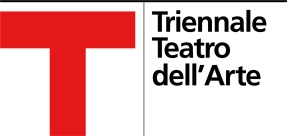 BIGLIETTII biglietti si possono acquistare sul sito www.vivaticket.it, presso i punti vendita Vivaticket e la biglietteria di Triennale nei seguenti orari:martedì-domenica 10.30 – 19.30lunedì 18.00 – 20.00 (aperta solo nei giorni di programmazione)Nei giorni di programmazione la biglietteria resta aperta fino all’inizio dello spettacolo.TARIFFETariffa 1Les Mémoires d'un seigneur, L'Effet de Serge, PULCINELLA_Quartet, Prisma, Panorama, Pursuit of Happiness, My body of coming forth by day, Terror.20 euro (intero) / 15 euro (ridotto under 30/over 65) / 10 euro (ridotto studenti)
Tariffa 2Lavascar, Still, THE END – un altro modo per dire la fine, Radio Raheem/Cosmic Perspective from Milano – Romare Live, Nightwalks with Teenagers, Nettles, Maggio 1968: la tempesta perfetta, TO BE BANNED FROM ROME, Higher, C2C / The Italian New Wave, Threes/Terraforma - Secret concert.15 euro (intero) / 10 euro (ridotto under 30/over 65) / 7 euro (ridotto studenti)Tariffa 3Plutone, Twin, P2P, Sapiens sapiens sapiens, Veduta, à elle vide.10 euro (intero) / 7 euro (ridotto under 30/over 65) / 5 euro (ridotto studenti)Tariffa 4TATCH Leggere con tutti i sensiBiglietto unico 5 euroIngresso liberoÈ previsto ingresso libero fino a esaurimento posti per: The Quiet Volume, Orphée et Eurydice (incontro + proiezione) e Nowhere.ABBONAMENTI*1+1=3Acquista i biglietti per due spettacoli della tariffa 1 e ricevi in omaggio un biglietto a scelta della tariffa 2. Formula applicabile massimo due volte. L’abbonamento è nominativo e non cedibile.40 euro: intero 30 euro: ridotto under 30 / over 65 20 euro: ridotto studenti Settebello (abbonamento a 7 spettacoli)L’abbonamento consente di acquistare il biglietto per 7 spettacoli a scelta tra quelli a tariffa 1, a tariffa 2 e a tariffa 3. L’abbonamento è nominativo e non cedibile.110 euro: intero85 euro: ridotto under 30 e over 6560 euro: ridotto studentiAbbonamento a 5 spettacoliIl carnet comprende i seguenti spettacoli: Lavascar, Still, PULCINELLA_Quartet, Pursuit of Happiness, Terror. L’abbonamento è nominativo e non cedibile.80 euro: intero60 euro: ridotto under 30 e over 6540 euro: ridotto studenti* I possessori dell’abbonamento alla stagione 2017/2018 di Triennale Teatro dell’Arte che non hanno utilizzato tutti i tagliandi possono scegliere anche tra gli spettacoli del Festival.PROMOZIONIDance Night
La promozione Dance Night consente di vedere a prezzo ridotto: TO BE BANNED FROM ROME, Higher, à elle vide. L’abbonamento è nominativo e non cedibile.20 euro: intero e ridotto under 30/over 6514 euro: ridotto studentiDance MondayLa promozione Dance Monday consente di vedere a prezzo ridotto: Twin, P2P e Sapiens sapiens sapiens. L’abbonamento è nominativo e non cedibile.20 euro: intero15 euro: ridotto under 30 e over 6510 euro: ridotto studentiCONTATTItriennale.org/teatrobiglietteria.teatro@triennale.orgT. 02 72434258 